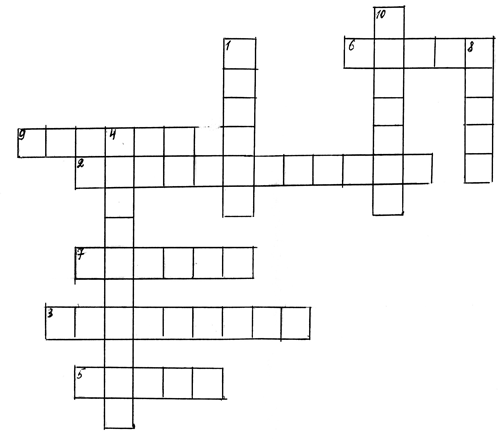 ВопросыКак в сказке “Тёплый хлеб” звали главного героя? За что бабка часто выговаривала Фильке? .Какой окрик был у Фильки, когда он забросил хлеб далеко в рыхлый снег?)Какая черта характера преобладала у мальчика в начале сказки? Когда бабка рассказала Фильке историю, происшедшую 100 лет назад, что испытал мальчик? Что хотел услышать Филька от мельника Панкрата, когда пришёл к нему морозной ночью?Что получил мальчик за свою решимость признать ошибку от сельчан? Что ощущаешь на сердце от сделанного доброго дела? Что принёс Филька коню вместе с тёплым хлебом? Что поселилось в Филькином сердце в конце сказки? Фамилия, имяМои ответыЯ ставлю себе за работу Тема урока     понятна/  непонятнаУрок для меня полезен  /  бесполезенЯ понял, что___________________________________________________Цветовая характеристика героевКонь           Да ну тебяФилькаПанкрат___________________________________________________________. В каком из предложений содержится главная мысль сказки К.Г. Паустовского «Теплый хлеб»? (Обведите кружком номер правильного ответа.)
1.  Добрый человек – это тот, кто не умеет делать зла. 2…Человек становится добрым только среди добрых людей.3.   Злое дело обязательно нужно исправить - совершить добрый поступок.4.    Злой человек вредит прежде всего самому себе______________________________________________________________вредныйЛюбовь Чуткость доброта сердечностьотзывчивостьмилосердие   забота    помощь  человечность  жестокий молчаливыйНедоверчивый  Да ну тебяФилькаНевежа Злой